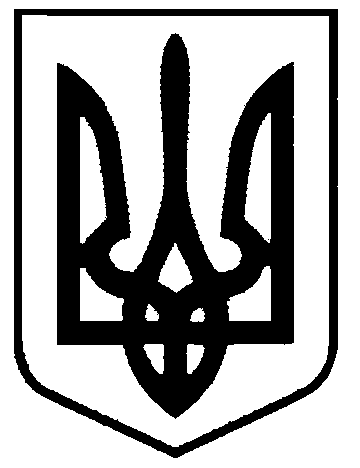 СВАТІВСЬКА МІСЬКА РАДАВИКОНАВЧИЙ КОМІТЕТРІШЕННЯВід «30» березня 2018р.                          м. Сватове                                               №26«Про видалення зелених насаджень»        Розглянувши акти  обстеження зелених насаджень № 10-20 від  28 березня 2018 року, складені на підставі звернень мешканців м. Сватове, враховуючи що дані зелені насадження є аварійними та сухостійними, керуючись ст. 30 Закону України «Про місцеве самоврядування в Україні», Постановою Кабінету Міністрів України № 1045 від 01.08.2006 року «Про затвердження Порядку видалення дерев, кущів, газонів і квітників у населених пунктах»,ст. 28 Закону України «Про благоустрій населених пунктів»,Виконавчий комітет Сватівської міської ради                                                            ВИРІШИВ:1. Затвердити акти  обстеження зелених насаджень що підлягають видаленню № 10-20 від  28 березня  2018 року .2.  Оформити ордери  на видалення дерев, враховуючи відсутність їх відновної вартості за   адресами:       -с. Сосновий  вул. Чайки В.Я. 21 – клен -8шт, акація-4 шт.; омолодження - ясен-3шт ;       -вул.Ново-Старобільська–липа-1шт.,абрикос3 шт., шовковиця-3шт.,каштан-32 шт.-   омолодження;      - м. Злагоди  10а- клен-1шт.,береза-1 шт.;      - пров. Гончарівський (берег річки  )-клен-2шт., верба -2 шт.;     - вул. Мічуріна 27 (перехід  через р. Красна)- клен -2 шт.;     - с. Дачне  вул. Ведмежа – поросль понад дорогою до кладовища S-214 м2;     - вул. Грушевського 13-15  береза -1шт.;     -вул. Просіна 2, територія КЗДО «Малятко» –абрикос-2шт..груша-1 шт.,береза-1 шт.;      -пл. Привокзальна  53, територія КЗДО «Журавка»-липа-1шт-омолодження,кашта1 шт.-       омолодження;      -пл.50-річчя Перемоги 22, територія КЗДО «Веселка»-липа-2шт.-омолодження.3. Оформити ордер   на видалення дерев, враховуючи   відновну  вартість  та зобов’язати                    власника здійснити озеленення  території  за   адресою:       - пл. Привокзальна  6 – туя   - 6 шт.4. Контроль за виконанням даного рішення покласти на заступника міського голови        Євтушенко О.І.Сватівський міський голова                                                                            Є.В.Рибалко